Приложение                 к приказу министерстваобразования Приморского краяот	№ 	Порядок проведения итогового сочинения (изложения)Перечень условных обозначений и сокращенийОбщие положенияПорядок определяет:категории участников ИС (И);порядок подачи заявления на участие в ИС (И);сроки и продолжительность проведения ИС (И);требования, предъявляемые к лицам, привлекаемым к проведению ИС (И);сбор исходных сведений и подготовку к проведению ИС (И);порядок тиражирования бланков ИС (И);порядок передачи (доставки) комплекта тем сочинений (текстов изложений) в образовательные организации и (или) места проведения ИС(И), в том числе Порядок определяет техническую схему обеспечения проведения ИС (И);порядок проверки и перепроверки ИС (И);порядок обработки результатов ИС (И);срок действия ИС (И).ИС (И) проводится на русском языке.Результатом ИС (И) является «зачёт» или «незачёт».Участники итогового сочинения (изложения)ИС (И) как условие допуска к ГИА – 11 проводится для обучающихся XI (XII) классов, экстернов.Итоговое сочинение в целях использования его результатов при приёме   на    обучение    по    программам    бакалавриата    и    специалитета в образовательные организации высшего образования по желанию также может проводиться для:выпускников прошлых лет;обучающиеся СПО;лиц, получающих среднее общее образование в иностранных организациях, осуществляющих образовательную деятельность.лиц со справкой об обучении.Изложение вправе писать следующие категории лиц:обучающиеся	XI	(XII)	классов,	экстерны,	получившие	по	итоговому сочинению (изложению) неудовлетворительный результат («незачет»);обучающиеся XI (XII) классов с ОВЗ, экстерны с ОВЗ;обучающиеся XI (XII) классов – дети-инвалиды и инвалиды, экстерны-дети- инвалиды и инвалиды;обучающиеся по образовательным программам среднего общего образования в специальных учебно-воспитательных учреждениях закрытого типа, а также в учреждениях, исполняющих наказание в виде лишения свободы;обучающиеся на дому, в образовательных организациях, в том числе санаторно-курортных, в которых проводятся необходимые лечебные, реабилитационные   и    оздоровительные    мероприятия    для    нуждающихся в длительном лечении на основании заключения медицинской организации.Обучающиеся X классов, участвующие в ГИА - 11 по отдельным обязательным учебным предметам (русский язык или математика) и (или) по предметам по выбору, освоение которых завершилось ранее, не участвуют в ИС (И) по окончании X класса (абзац 3 п. 10 и п. 19 Порядка ГИА – 11).Порядок подачи заявления на участие в итоговом сочинении (изложении)Для участия в ИС (И) обучающиеся XI (XII) классов подают заявления (Приложение 1) и согласие на обработку персональных данных (Приложение 2) в ОО, в которых обучающиеся осваивают образовательные программы среднего общего образования, а экстерны – в ОО по выбору экстерна. Указанные заявления подаются не позднее чем за две недели до начала проведения ИС (И).Регистрация обучающихся   для   участия   в   ИС   (И)   проводится на основании их заявлений в организациях, осуществляющих образовательную деятельность, в которых обучающиеся осваивают образовательные программы среднего общего образования.Обучающиеся XI (XII) классов, экстерны с ОВЗ при подаче заявления на участие в ИС (И) предъявляют копию рекомендаций ПМПК, а обучающиеся XI (XII) классов, экстерны – дети-инвалиды и инвалиды – оригинал или заверенную копию справки, подтверждающей инвалидность.Лица, перечисленные в п. 2.2 Порядка, не позднее чем за две недели до даты   проведения   итогового   сочинения подают   заявление и   согласие на обработку   персональных   данных   в   места   регистрации   для   участия в написании итогового сочинения, определяемые МО ПК.Лица с ОВЗ, перечисленные в п. 2.2 Порядка, при подаче заявления на участие в итоговом сочинении предъявляют копию рекомендаций ПМПК, а дети-инвалиды и инвалиды – оригинал или заверенную копию справки, подтверждающей инвалидность.Лица, перечисленные в п. 2.2 Порядка, самостоятельно выбирают дату участия в итоговом сочинении из числа установленных Порядком проведения ГИА-11, которую указывают в заявлении.Регистрация лиц со справкой об обучении для участия по их желанию в итоговом сочинении проводится в организациях, осуществляющих образовательную деятельность, в которых указанные лица восстанавливаются на срок, необходимый для прохождения ГИА – 11. При подаче заявления такие лица предъявляют справку об обучении по образцу, самостоятельно устанавливаемому организацией, осуществляющей образовательную деятельность.Сроки и продолжительность ИС (И)ИС (И) проводится в первую среду декабря.Продолжительность написания ИС (И) составляет 3 часа 55 минут (235 минут).Для участников ИС (И) с ОВЗ, детей-инвалидов и инвалидов продолжительность написания ИС (И) увеличивается на 1,5 часа. При продолжительности ИС (И) четыре и более часа организуется питание участников    и     перерывы     для     проведения     необходимых     лечебных и профилактических мероприятий. Порядок организации питания и перерывов для проведения лечебных и профилактических мероприятий для указанных участников ИС (И) определяется органами исполнительной власти.В продолжительность написания ИС (И) не включается время, выделенное на подготовительные мероприятия (инструктаж участников,заполнение ими регистрационных полей бланков и др.).В случае получения неудовлетворительного результата («незачет») по ИС (И) обучающиеся XI (XII) классов, экстерны вправе пересдать ИС (И) в текущем учебном году, но не более двух раз и только в дополнительные сроки, предусмотренные Порядком ГИА-11 (первая среда февраля, первая рабочая среда мая).Организация проведения ИС (И)МО ПК в рамках проведения ИС (И):определяет порядок аккредитации граждан в качестве общественных наблюдателей при проведении ИС (И);определяет порядок проведения ИС (И), порядок проверки ИС (И), в том числе определяют порядок организации перепроверки отдельных сочинений (изложений) по итогам проведения ИС (И);определяет порядок создания комиссии по проведению ИС (И), комиссии по проверке ИС (И) в образовательных организациях   и   (или)   комиссии по проведению ИС (И), комиссии по проверке ИС (И) в местах, определенных МО ПК;определяет места регистрации для участия в написании ИС и места проведения ИС для лиц, перечисленных в п. 2.2 Порядка;определяет порядок тиражирования бланков ИС (И);определяет порядок передачи (доставки) комплекта тем итогового сочинения (текстов для итогового изложения) в ОО и (или) места проведения ИС (И);определяет порядок организации питания и перерывов для проведения лечебных и профилактических мероприятий для участников ИС (И) с ОВЗ, детей-инвалидов и инвалидов;определяет порядок осуществления проверки соблюдения   участниками ИС (И) требования № 2 «Самостоятельность написания ИС (И)»;определяет порядок осуществления сканирования оригиналов бланков участников ИС (И);определяет сроки, места и порядок ознакомления участников с результатами ИС (И);определяет    порядок     проведения     повторной     проверки     ИС     (И)обучающихся XI (XII) классов, экстернов комиссией по проверке ИС (И) другой образовательной организацией или комиссией по проверке ИС (И) в местах, определенных МО ПК, в случаях, предусмотренных п. 12 Порядка.определяет порядок создания региональной комиссии по проверки ИС(И), в случае поступления от участника ИС (И) заявления о повторной перепроверки ИС (И).В случаях угрозы возникновения чрезвычайной ситуации, невозможности проведения ИС (И) на территории Приморского края по объективным причинам направляет соответствующее письмо в Рособрнадзор с просьбой рассмотреть возможность установления дополнительного срока проведения ИС (И) вне сроков проведения ИС (И), установленных Порядком проведения ГИА-11.ГАУ ДПО ПК ИРО организует формирование и ведение РИС, взаимодействие с ФИС, и внесение следующих сведений в РИС:об участниках ИС (И);о местах проведения ИС (И);о распределении участников по местам проведения ИС (И);об образах бланков участников ИС (И);о результатах ИС (И), полученных участниками.МОУО:вносят сведения об участниках ИС (И) в РИС;организуют	информирование	обучающихся	и	их	родителей	(законных представителей) по вопросам организации и проведению ИС (И);обеспечивают ознакомление участников ИС (И) с результатами ИС (И);обеспечивают	передачу	перечня	тем	сочинений	(текстов	изложений) в образовательные организации за 15 минут до начала проведения ИС (И);соблюдают информационную безопасность при хранении, использовании и передаче комплектов текстов итогового сочинения (текстов изложений);обеспечивают техническую готовность ОО к проведению ИС (И);обеспечивают проведение ИС (И) в ОО в соответствии с настоящим Порядком и методическими рекомендациями, разработанными Рособрнадзором;определяют организационную схему и схему технического проведения ИС (И), в том числе места печати регистрационных бланков и бланков ответовобучающихся, выпускников прошлых лет; порядок и схему копирования бланков-участников ИС (И) для организации проверки экспертами комиссии по проверке ИС (И) в образовательных организациях; места проверки итоговых сочинений (изложений).ОО:организуют проведение ИС (И) в соответствии с настоящим Порядком и методическими рекомендациями, разработанными Рособрнадзором;предоставляют сведения для внесения в РИС не позднее чем за две недели до даты проведения ИС (И);обеспечивают отбор и подготовку специалистов, рекомендуемых в состав комиссии образовательной   организации   и   привлекаемых   к   проведению и проверке ИС (И);под подпись информируют   специалистов,   привлекаемых   к   проведению и проверке ИС (И), о порядке проведения и проверки ИС (И) на территории Приморского края;под подпись информируют участников ИС (И) и их родителей (законных представителей) о местах и сроках проведения ИС (И), о порядке проведения ИС (И) на территории Приморского края, об основаниях для удаления с ИС (И), об организации перепроверки отдельных сочинений (изложений), о времени и месте ознакомления с результатами ИС (И), а также о результатах ИС (И), полученных обучающимися;определяют количество и расположение учебных кабинетов в соответствии с необходимым количеством рабочих мест для участников ИС (И). Рабочим местом участника ИС (И) является отдельный стол (парта);определяют порядок организации питания и перерывов для проведения лечебных и профилактических мероприятий для участников ИС (И) с ОВЗ, детей-инвалидов и инвалидов;обеспечивают техническую поддержку проведения ИС (И);получают темы сочинений (тексты для изложений) и обеспечивают информационную безопасность;обеспечивают участников итогового сочинения орфографическими словарями при проведении итогового сочинения;обеспечивают	участников	итогового	изложения	орфографическими и толковыми словарями при проведении итогового изложения.Порядок формирования комиссий по проведению и проверке итогового сочинения (изложения)В целях   проведения   ИС   (И)   не   позднее   чем   за   две   недели до проведения ИС (И) руководителю образовательной организации необходимо приказом сформировать составы комиссий ОО.Руководитель ОО под подпись информирует специалистов, привлекаемых к проведению и проверке ИС (И), о порядке проведения и проверки ИС (И), установленном МО ПК, а также изложенном в методических рекомендациях Рособрнадзора.В случае немногочисленного количества участников ИС (И) в ОО допускается формирование одной комиссии по проведению и проверке ИС (И) в ОО.В целях получения объективных результатов при проведении и проверке ИС (И) не рекомендуется привлекать учителей, обучающих участников ИС (И).Руководитель ОО формирует составы следующих комиссий ОО в целях создания МО ПК комиссий образовательной организации в соответствии с п. 23 Порядка проведения ГИА – 11:а) Комиссия по проведению ИС (И), которая осуществляет следующие функции в рамках подготовки и проведения ИС (И):организует ознакомление под подпись обучающихся и их родителей (законных представителей) с Памяткой о порядке проведения ИС (И) (Приложение 3);организует проведение ИС (И) в соответствии с требованиями Порядка проведения ГИА-11, порядком проведения ИС(И), определенным МО ПК;предоставляет сведения для внесения в РИС;информирует обучающихся и их родителей (законных представителей) о местах и сроках проведения ИС (И), о порядке проведения ИС (И), определенном МО ПК, в том числе об основаниях для удаления с ИС (И), о времени и месте ознакомления с результатами ИС (И), о результатах ИС (И),полученных обучающимися, если соответствующее решение было принято МО ПК;– об организации перепроверки отдельных ИС (И);обеспечивает техническую поддержку проведения и проверки ИС (И);получает	темы,	тексты	для	ИС	(И)	(Приложение	4)	и	обеспечивает информационную безопасность;обеспечивает участников итогового сочинения орфографическими словарями при проведении итогового сочинения;обеспечивает	участников	итогового	изложения	орфографическими и толковыми словарями при проведении итогового изложения.б) Комиссия по проверке ИС (И), которая осуществляет следующие функции в рамках проверки ИС (И):организует и проводит проверку ИС (И) в соответствии с критериями оценивания ИС (И) организациями, реализующими образовательные программы среднего общего образования, разработанными Рособрнадзором;организует и проводит повторную   проверку   ИС   (И)   обучающихся по поручению МО ПК.В целях предотвращения конфликта интересов и обеспечения объективного оценивания ИС (И) обучающимся при получении повторного неудовлетворительного результата («незачет») за ИС (И) предоставляется право подать в письменной форме заявление на проверку сданного ими ИС (И) комиссией другой образовательной организации или комиссией по проверке ИС (И), в местах, определенных МО ПК. Порядок подачи такого заявления и организации повторной проверки ИС (И) указанной категории обучающихся определяет МО ПК.Составы комиссий формируются из школьных учителей-предметников, администрации школы. Указанные комиссии должны состоять не менее чем из трех человек в зависимости от количества участников ИС (И).В	состав	комиссии	образовательной	организации,	рекомендованной для проведения ИС (И), не входят специалисты по русскому языку и литературе. Количество	членов	комиссии	для	проведения	итогового	ИС	(И)определяется из расчёта не менее 2 человек на каждый учебный кабинет.Порядок сбора исходных сведений и подготовки к проведению ИС (И)ГАУ ДПО ПК ИРО организует внесение сведений об участниках ИС (И) в РИС, в соответствии с утверждённым приказом Рособрнадзора от 18.06.2018 № 831.Сведения об участниках ИС (И) вносят в РИС МОУО и (или) ОО, в которых обучающиеся получают среднее общее образование, не позднее чем за двенадцать календарных дней до начала проведения ИС (И).Комплекты бланков для проведения ИС (И) вместе с отчетными формами для   проведения   ИС   (И)   печатаются   и   доставляются   МОУО в ОО или печатаются в ОО не ранее, чем за две недели и не позднее, чем за день до проведения ИС (И).Копирование бланков ИС (И) при нехватке распечатанных бланков ИС (И) в местах проведения ИС (И) запрещено, так как все бланки имеют уникальный код работы и распечатываются посредством специализированного программного обеспечения.Комплекты тем итогового сочинения за 15 минут до проведения итогового сочинения по местному времени размещаются на официальном информационном портале topic.rustest.ru, на официальном сайте ФГБУ«Федеральный центр тестирования» (rustest.ru), а также на официальном сайте ГАУ ДПО ПК ИРО (rcoi25.ru).В случае возникновения нештатных ситуаций (недоступность или неработоспособность указанных информационных порталов, официальных сайтов) по запросу МОУО комплекты тем итогового сочинения направляются ГАУ ДПО ПК ИРО на электронные адреса муниципального координатора, ответственного за организацию и проведение государственной итоговой аттестации по образовательным программам среднего общего образования на территории муниципального образования.Тексты итогового изложения размещаются ФГБУ «Федеральный центр тестирования» на технологическом портале подготовки и проведения ЕГЭ, находящемся в защищенной корпоративной   сети   передачи   данных   ЕГЭ по адресу portal.ege.rustest.ru (IP-адрес – 10.0.6.21), за 3 календарных днядо проведения итогового изложения.ГАУ ДПО ПК ИРО обеспечивает передачу текстов изложения в МОУО.Тексты изложений передаются в МОУО за день до проведения итогового изложения.Хранение текстов изложений осуществляется в условиях, исключающих доступ к нему посторонних лиц и позволяющих обеспечить его сохранность.В местах проведения ИС (И) выделяется помещение для технического специалиста, оборудованное телефонной связью, принтером, техническим оборудованием для проведения сканирования, копирования, персональным компьютером с выходом в сеть «Интернет» для получения комплектов тем итогового сочинения (текстов для изложений).Проведение итогового сочинения (изложения)ИС (И) проводится в ОО по месту обучения участников.Для лиц, указанных в п. 2.2 Порядка, ИС (И) проводится в пунктах проведения, определяемых МО ПК.Для лиц, имеющих медицинские показания для обучения на дому и соответствующие рекомендации ПМПК, ИС (И) может быть организовано на дому или в медицинском учреждении системы здравоохранения.Для участников ИС (И) с ОВЗ, детей-инвалидов и инвалидов ИС (И) может по их желанию проводиться в устной форме.Количество, общая площадь и состояние помещений, предоставляемых для проведения ИС (И), должны обеспечивать проведение ИС (И) в условиях, соответствующих требованиям санитарно-эпидемиологических правил и нормативов.В день проведения ИС (И) в местах проведения ИС (И) присутствуют следующие лица:руководитель ОО;члены комиссии по проведению ИС (И); технический специалист;ассистенты для участников с ограниченными возможностями здоровья,детей-инвалидов и инвалидов (при необходимости);дежурные из числа членов комиссии по проведению ИС (И), участвующие в организации ИС (И) вне учебных кабинетов;медицинские работники.В	день	проведения	ИС	(И)	в	местах	проведения	ИС	(И)	могут присутствовать:общественные наблюдатели1;представители средств массовой информации2;должностные лица Рособрнадзора и (или) МО ПК, осуществляющие переданные полномочия Российской Федерации в сфере образования.Допуск перечисленных выше лиц в места проведения ИС (И) осуществляется только при наличии у них документов, удостоверяющих личность и подтверждающих их полномочия.До начала ИС (И) руководитель ОО, в которой проводится ИС (И), распределяет участников по кабинетам в произвольном порядке (форма ИС-04«Список участников ИС (И) в ОО (месте проведения»).Вход участников ИС (И) в места проведения ИС (И) с 09.00 по местному времени. Участники ИС (И) рассаживаются за рабочие столы в учебном кабинете в произвольном порядке (по одному человеку за рабочий стол). Во время проведения ИС (И) в учебном кабинете должны присутствовать не менее двух членов комиссии по проведению ИС (И) в ОО.ИС (И) начинается в 10.00 по местному времени.Если участник ИС (И) опоздал, он допускается к написанию ИС (И), при этом время окончания написания ИС (И) не продлевается. Участник заполняет акт о том, что он ознакомлен с условиями проведения сочинения (изложения) для опоздавших участников (Приложение 5).Повторный общий инструктаж для опоздавших участников не проводится. Члены комиссии по проведению сочинения (изложения) предоставляют1 Общественные наблюдатели свободно перемещаются по месту проведения ИС (И). При этом в учебном кабинете может находиться один общественный наблюдатель.2 Представители СМИ присутствуют в учебных кабинетах только до момента выдачи участником ИС (И) материалов.необходимую информацию для заполнения регистрационных полей бланков сочинения (изложения).До начала ИС (И) в учебном кабинете члены комиссии по проведению ИС (И) проводят инструктаж участников (Приложение 6). Инструктаж состоит из двух частей. Первая часть инструктажа проводится до 10.00 по местному времени и включает в себя информирование участников о порядке проведения ИС (И), в том числе о случаях удаления с ИС (И), продолжительности написания ИС (И), о времени и месте ознакомления с результатами ИС (И), а также о том, что   записи    на    листах    бумаги    для    черновиков    не    обрабатываются и не проверяются.Члены комиссии по проведению ИС (И) выдают участникам ИС (И) бланки регистрации, бланк записи, листы бумаги для черновиков, орфографические словари (орфографические и толковые словари для участников итогового изложения), инструкции для участников ИС (И) (Приложение 7,8,9).Печать бланков участников ИС (И) допускается только в одностороннем порядке. Комплект каждого участника ИС (И) должен состоять из трех бланков: бланка регистрации и двух бланков записи.При проведении второй части инструктажа, которая начинается не ранее 10.00 по местному времени, члены комиссии ОО по проведению ИС (И) должны ознакомить участников ИС (И) с темами итогового сочинения (текстами для изложения).По указанию членов комиссии по проведению ИС (И) участники ИС (И) заполняют регистрационные поля бланков, указывают номер темы итогового сочинения (текста для изложения). Члены комиссии проверяют правильность заполнения участниками ИС (И) регистрационных полей бланков. В бланке записи участники ИС (И) переписывают название выбранной ими темы сочинения (текста для изложения). Членам комиссии также необходимо проверить бланк регистрации и бланки записи каждого участника ИС (И) на корректность вписанного участником ИС (И) кода работы (код работы должен совпадать с кодом работы на бланке регистрации), номера темы итогового сочинения (текста для изложения).После проведения второй части инструктажа члены комиссиипо проведению ИС (И) объявляют начало, продолжительность и время окончания написания ИС (И) и фиксируют их на доске (информационном стенде), после чего участники ИС (И) приступают к написанию ИС (И).В случае нехватки места в бланке записи для написания ИС (И) по запросу участника ИС (И) члены комиссии по проведению ИС (И) выдают ему дополнительный бланк записи. По мере необходимости участникам ИС (И) выдаются дополнительные листы бумаги для черновиков.При тиражировании бланков участников ИС (И) следует учесть, что количество резервных бланков должно составлять не менее 20% от количества участников, распределённых в ОО. Количество дополнительных бланков должно составлять не менее 50 % от бланков записи участников, распределённых в ОО.Во время проведения ИС (И) на рабочем столе участников ИС (И) помимо бланка регистрации и бланков записи (дополнительного бланка записи), находятся:ручка (гелиевая или капиллярная с чернилами черного цвета), толщина письма не менее 0,5 мм;документ, удостоверяющий личность;лекарства и питание (при необходимости);орфографический словарь для участников итогового сочинения (орфографический и толковый словари для участников итогового изложения), выданный по месту проведения ИС (И);инструкция для участников ИС (И); листы бумаги для черновиков;специальные технические средства (для участников с ОВЗ, детей- инвалидов, инвалидов).Во время проведения ИС (И) участникам ИС (И) запрещено иметь при себе средства связи, фото, аудио и видеоаппаратуру, справочные материалы, письменные заметки и иные средства хранения и передачи информации, собственные орфографические и (или) толковые словари. Участникам ИС (И) также запрещается пользоваться текстами литературного материала (художественные произведения, дневники, мемуары, публицистика, другиелитературные источники). Участники ИС (И), нарушившие установленные требования, удаляются с ИС (И) членом комиссии по проведению ИС (И).Членам комиссии по проведению ИС (И) запрещено иметь при себе средства связи, фото-, аудио- и видеоаппаратуру, справочные материалы, письменные заметки и иные средства хранения и передачи информации, оказывать содействие участникам ИС (И).В случае если участник ИС (И) нарушил требования, установленные п. 27 Порядка проведения ГИА-11, он удаляется с ИС (И). Член комиссии по проведению ИС (И) составляет «Акт об удалении участника ИС (И)» (форма ИС-09) (Приложение 10), вносит соответствующую отметку в форму ИС-05«Ведомость проведения ИС (И) в учебном кабинете 00 (месте проведения)» (участник ИС (И) должен поставить свою подпись в указанной форме). В бланке регистрации указанного участника ИС (И) необходимо внести отметку «X» в поле «Удалён». Внесение отметки в поле «Удалён» подтверждается подписью члена комиссии по проведению ИС (И).В случае если участник ИС (И) по состоянию здоровья или другим объективным причинам не может завершить написание ИС (И), он может покинуть место проведения ИС (И). Члены комиссии по проведению ИС (И) составляют «Акт о досрочном завершении написания ИС (И) по уважительным причинам» (форма ИС-08) (Приложение 11), вносят соответствующую отметку в форму ИС-05 «Ведомость проведения ИС (И) в учебном кабинете ОО (месте проведения)» (участник ИС (И) должен поставить свою подпись в указанной форме). В бланке регистрации указанного участника ИС (И) необходимо внести отметку «X» в поле «Не закончил» для учёта при организации проверки, а также для последующего допуска указанных участников к повторной сдаче ИС (И). Внесение отметки в поле «Не закончил» подтверждается подписью члена комиссии образовательной организации по проведению ИС (И).За 30 минут и за 5 минут до окончания ИС (И) члены комиссии по проведению ИС (И) сообщают участникам ИС (И) о скором завершении написания ИС (И) и о необходимости перенести написанные сочинения (изложения) из черновиков в бланки записи (в том числе в дополнительные бланки записи).Участники ИС (И), досрочно завершившие написание ИС (И), сдают бланки регистрации, бланки записи (дополнительные бланки записи), листы бумаги для черновиков и покидают ОО (место проведения ИС (И), не дожидаясь окончания ИС (И).По   истечении   времени   написания    ИС   (И)   члены   комиссии по проведению ИС (И) объявляют об окончании выполнения ИС (И) и собирают у участников ИС (И) бланки регистрации, бланки записи, листы бумаги для черновиков.Члены комиссии по проведению ИС (И) ставят «Z» в области бланка записи (или дополнительного бланка записи), оставшейся незаполненной3.В бланках   регистрации   участников   ИС   (И)   члены   комиссии по проведению   ИС   (И)   заполняют   поле   «Количество   бланков   записи». В указанное поле вписывается то количество бланков записи, включая дополнительные бланки записи (в случае если такие выдавались по запросу участника), которое было выдано участникам.Члены комиссии по проведению ИС (И) заполняют отчетные формы, использованные во время проведения сочинения (изложения), а также форму ИС-05 «Ведомость проведения ИС (И) в учебном кабинете ОО (месте проведения)».   В   свою   очередь,    участник   проверяет   данные,   внесенные в ведомость, подтверждая их личной подписью.Собранные бланки регистрации, бланки записи (дополнительные бланки записи), листы бумаги для черновиков, а также отчетные формы для проведения ИС (И) члены комиссии по проведению ИС (И) передают руководителю образовательной организации.В день проведения ИС (И), до проверки работ, проводится сканирование бланков регистрации и бланков записи (дополнительных бланков3 Данный знак «Z» свидетельствует о завершении написания ИС (И), которое оформляется на бланках записи (дополнительных бланках записи - при их использовании), а также свидетельствует о том, что данный участник ИС (И) завершил написание своего ИС (И) и более не будет возвращаться к оформлению своего итогового ИС(И) соответствующих бланках (продолжению оформления).Указанный знак проставляется на последнем листе соответствующего бланка записи. Например, участник ИС (И) завершил написание ИС(И) на бланке записи и дополнительном бланке записи, таким образом, знак «Z» ставится на дополнительном бланке записи в области указанного бланка, оставшейся незаполненной участником ИС (И). Знак «Z» в данном случае на бланке записи не ставится, даже если на бланке записи имеется незаполненная область.записи) участников ИС (И) и направляются в ГАУ ДПО ПК ИРО по защищенной сети VipNet абоненту сети 6114 «Региональный центр обработки информации» до 17:00.Особенности организации и проведения ИС (И) для лиц с ОВЗ, детей- инвалидов и инвалидовДля участников ИС (И) с ОВЗ, детей-инвалидов и инвалидов, а также лиц, обучающихся по состоянию здоровья на дому в образовательных организациях, в том числе санаторно-курортных, в которых проводятся необходимые лечебные, реабилитационные и оздоровительные мероприятия для нуждающихся в длительном лечении, МО ПК организует проведение ИС (И) в условиях, учитывающих состояние их здоровья, особенности психофизического развития.Материально-технические условия проведения ИС (И) обеспечивают возможность беспрепятственного доступа таких участников сочинения (изложения) в учебные кабинеты, туалетные и иные помещения, а также их пребывания в указанных помещениях (наличие пандусов, поручней, расширенных дверных проемов, лифтов (при отсутствии лифтов учебный кабинет располагается на первом этаже), наличие специальных кресел и других приспособлений).В местах проведения ИС (И) выделяются помещения для организации питания и перерывов для проведения необходимых медико-профилактических процедур. Порядок организации питания и перерывов для проведения лечебных и профилактических мероприятий для указанных участников ИС (И) определяется МО ПК.При проведении ИС (И) при необходимости присутствуют ассистенты, оказывающие участникам с ОВЗ, детям-инвалидам и инвалидам необходимую техническую помощь с учётом состояния их здоровья, особенностей психофизического развития и индивидуальных особенностей.Участники сочинения (изложения) с ОВЗ, дети-инвалиды и инвалиды с учётом их индивидуальных возможностей пользуются в процессе написания сочинения (изложения) необходимыми им специальными техническими средствами.Основанием для организации ИС (И) на дому, в медицинской организации является заключение медицинской организации и рекомендации ПМПК.ИС(И) организуется по месту жительства участника ИС (И), по месту нахождения медицинской организации, в которой участник сочинения (изложения) находится на длительном лечении, с выполнением минимальных требований к процедуре проведения.Для участников ИС (И) с ОВЗ, детей-инвалидов и инвалидов ИС (И) может по их желанию и при наличии соответствующих медицинских показаний проводиться в устной форме.Устное сочинение (изложение) участников записывается на флеш- носитель.    Аудиозаписи     участников     передаются     ассистенту,     который в присутствии руководителя образовательной организации переносит устные сочинения (изложения) из аудиозаписей в бланки сочинения (изложения).В случае сдачи ИС (И) участником сочинения (изложения) в устной форме член комиссии по проведению ИС (И) вносит в бланк регистрации указанного участника отметку «Х» в поле «В устной форме» и заверяет своей подписью внесение указанной отметки в специально отведенном поле для последующей корректной проверки и обработки бланков ИС (И) такого участника. В форму ИС-05 «Ведомость проведения ИС (И) в учебном кабинете образовательной организации (месте проведения)» необходимо также внести отметку в поле «Сдавал в устной форме (ОВЗ)».Проверка и оценивание итогового сочинения (изложения)Проверка ИС (И) участников ИС (И) осуществляется экспертами, входящими в состав комиссий по проверке ИС (И). К работе указанных комиссий могут быть привлечены независимые эксперты.Эксперты комиссии по проверке ИС (И), а также независимые эксперты других организаций, привлекаемые к проверке ИС (И), должны соответствовать указанным ниже требованиям.Владение необходимой нормативной базой:федеральный компонент государственных стандартов основного общего и среднего (полного) общего образования по русскому языку, по литературе(базовый и профильный уровни), утвержденный приказом Минобразования России от 05.03.2004 № 1089);нормативные правовые акты, регламентирующие проведение ИС (И); рекомендации по организации и проведению ИС (И);рекомендации по техническому обеспечению организации и проведения ИС (И);методические рекомендации для экспертов, участвующих в проверке ИС (И).Владение необходимыми предметными компетенциями:иметь   высшее    образование    по    специальности    «Русский    язык и литература» с квалификацией «Учитель русского языка и литературы»;обладать опытом проверки сочинений (изложений) в выпускных классах образовательных организаций, реализующих программы среднего общего образования.Владение содержанием основного общего и среднего общего образования, которое находит отражение в федеральном компоненте государственного стандарта общего образования (приказ Минобразования России от 05.03.2004№ 1089), примерных образовательных программах, учебников, включенных в федеральный перечень учебников, рекомендуемых к использованию при реализации имеющих государственную аккредитацию образовательных программ начального общего, основного общего образования (приказ Минпросвещения Россия от 28.12.2018 № 345).Владение компетенциями, необходимыми для проверки сочинения (изложения):знание общих научно-методических подходов к проверке и оцениванию сочинения (изложения);умение объективно оценивать сочинения (изложения) обучающихся; умение применять установленные критерии и нормативы оценки;умение разграничивать ошибки и недочёты различного типа;умение выявлять в работе экзаменуемого однотипные и негрубые ошибки; умение правильно классифицировать ошибки в сочинениях (изложениях)экзаменуемых;умение оформлять результаты проверки, соблюдая установленные технические требования;умение обобщать результаты.Независимые     эксперты      -      специалисты,     не      работающие в образовательной организации, которая обеспечивает проведение ИС (И), но имеющие необходимую квалификацию для проверки ИС (И).Независимыми экспертами не могут быть близкие родственники участников ИС (И).Независимые эксперты привлекаются к проверке сочинений (изложений) по решению комиссии образовательной организации, которая обеспечивает проведение ИС (И), либо по решению МО ПК или ГЭК ПК. Они обязательно привлекаются в случае, если образовательная организация не обладает достаточным кадровым потенциалом для обеспечения проверки сочинений (изложений). Независимые эксперты могут привлекаться также для повышения объективности оценивания работ участников ИС (И).Независимые эксперты приглашаются комиссией по проверке ИС (И), на оговоренных с ними организационных и финансовых (на возмездной или безвозмездной основе) условиях участия в проверке ИС (И).В целях осуществления проверки и оценивании ИС (И) комиссии по проверке ИС (И) обеспечиваются необходимыми техническими средствами (ксерокс, сканер, компьютер с возможностью выхода в сеть «Интернет», и др.).Технический специалист проводит   копирование бланков регистрации и бланков записи (дополнительных бланков записи) участников ИС (И). Копирование бланков ИС (И) с внесенной в бланк регистрации отметкой «X» в поле «Не закончил» («Удалён»), подтвержденной подписью члена комиссии образовательной организации по проведению ИС (И), не производится, проверка таких сочинений (изложений) не осуществляется.Указанные бланки ИС (И) вместе с формой ИС-08 «Акт о досрочном завершении написания ИС (И) по уважительным причинам» или формой ИС-09«Акт об удалении участника ИС (И)» передаются руководителю образовательной организации для учёта, а также для последующего допуска указанных участников к повторной сдаче ИС (И) в дополнительные сроки.В случае сдачи ИС (И) участником сочинения (изложения) в устной форме необходимо обратить внимание на то, что в поле «В устной форме» должна быть проставлена отметка «X», подтверждённая   подписью   члена   комиссии по проведению ИС (И), для последующей корректной проверки и обработки бланков ИС (И) такого участника.Технический специалист передает копии бланков записи на проверку и копии бланков регистрации для внесения результатов проверки экспертам комиссии. Эксперты перед осуществлением проверки ИС (И) по критериям оценивания (Приложение 12,13,14) разработанным Рособрнадзором, проверяют соблюдение участниками ИС (И) требований «Объем сочинения (изложения)» и «Самостоятельность написания ИС (И)».Для проверки этого критерия «Самостоятельность написания ИС (И)» в ОО, должно быть оборудовано место с выходом в информационно- коммуникативную сеть «Интернет» для обеспечения возможности уточнения экспертами несамостоятельности написания работы.В случае сомнения в оригинальности работы, эксперт может лично проверить необходимый фрагмент ИС (И) с помощью программно-аппаратных комплексов. При необходимости привлекается технический специалист.После   проверки   установленных    требований    эксперты    приступают к проверке сочинения (изложения) по критериям оценивания или, не приступая к проверке ИС (И) по критериям оценивания, выставляют «незачет» по всей работе в целом в случае несоблюдения хотя бы одного из установленных требований. Должны   быть   проставлены   отметки   во   всех   требованиях и критериях.Каждое сочинение (изложение) участников ИС (И) проверяется одним экспертом один раз.Результаты проверки   ИС   (И)   по   критериям   оценивания   («зачёт»/«незачёт») вносятся экспертами в копию бланка регистрации (в случае несоблюдения участником хотя бы одного из установленных требований в копии бланка регистрации необходимо заполнить соответствующее поле «незачёт» и внести оценку «незачёт» по всей работе в целом).Копии бланков   ИС   (И)   участников   ИС   (И)   эксперты   передаюттехническому    специалисту,    который    переносит    результаты     проверки по требованиям и критериям оценивания («зачет»/«незачет») из копий бланков регистрации в оригиналы бланков регистрации участников ИС (И).Проверка и оценивание ИС (И) комиссией по проверке ИС (И) должна завершиться не позднее чем через семь календарных дней с даты проведения ИС (И).Обработка бланков итогового сочинения (изложения)Электронные образы оригиналов бланков ИС (И) участников ИС (И) с внесенными в них результатами проверки, в том числе оригиналы бланков ИС (И) с внесенной отметкой «Х» в поле «Не закончил» («Удален»), подтвержденной подписью члена комиссии по проведению ИС (И), вместе с формами проведения ИС-04, ИС-05, ИС-06 (обязательно), ИС-07, ИС-08, ИС- 09 (в случае заполнения) направляются по защищенной сети VipNet абоненту сети 6114 «Региональный центр обработки информации» руководителями образовательных организаций (или иных организаций, в которых проводилась проверка по решению МО ПК) в ГАУ ДПО ПК ИРО путем сканирования оригиналов бланков ИС (И) после проведения проверки и оценивания экспертами комиссий по проверке ИС (И) для последующей обработки.Оригиналы бланков ИС (И) участников ИС (И) с внесенными в них результатами проверки, в том числе оригиналы бланков ИС (И) с внесенной отметкой «X» в поле «Не закончил» («Удалён»), подтвержденной подписью члена комиссии образовательной организации по проведению ИС (И), вместе с следующими  формами проведения:ИС-04, ИС-05, ИС-06 (обязательно);ИС-07, ИС-08, ИС-09 (в случае заполнения); ИС-01, ИС-02.хранятся   в   образовательной   организации   (или   иных   организациях, в которых проводилась проверка по решению МО ПК) вместе с черновиками до момента уничтожения.Обработка бланков ИС (И) осуществляется ГАУ ДПО ПК ИРО с использованием специальных аппаратно-программных средств.Обработка проверенных бланков ИС (И) включает в себя:Загрузка электронных образов бланков в программно – аппаратный комплекс обработки бланков ИС (И);распознавание информации, внесённой в проверенные оригиналы бланков ИС (И);верификацию - сверку распознанной информации с оригинальной информацией, внесённой в проверенные оригиналы бланков ИС (И).Обработка бланков ИС (И) должна завершиться не позднее чем через пять календарных дней после проведения проверки и оценивания ИС (И) экспертами комиссии по проверке ИС (И).Сканирование оригиналов бланков ИС (И) в ОО (местах проведения ИС (И) после проведения проверки и оценивания экспертами комиссий образовательных организаций,   в   том числе   оригиналов   бланков   ИС   (И) с внесенной отметкой «X» в поле «Не закончил» («Удален»), подтвержденной подписью члена комиссии образовательной организации по проведению ИС (И), проводится техническим специалистом в присутствии руководителя образовательной организации. Сканированию подлежат все выданные участникам бланки ИС (И), в том числе незаполненные. Отсканированные изображения бланков ИС (И) передаются в ГАУ ДПО ПК ИРО в день завершения проверки по защищенной сети VipNet.Сканирование бланков ИС (И) по решению МО ПК проводиться в ОО (местах проведения ИС (И)) с последующей передачей изображений бланков ИС (И) в ГАУ ДПО ПК ИРО по защищенной сети VipNet.Бумажные оригиналы бланков ИС (И), аудиозаписи устных итоговых сочинений (изложений) (в случае прохождения ИС (И) в устной форме участниками с ОВЗ, детьми - инвалидами и инвалидами) хранятся в ОО. Бумажные оригиналы бланков ИС (И), аудиозаписи устных итоговых сочинений (изложений) (в случае прохождения ИС (И) в устной форме участниками с ОВЗ, детьми-инвалидами и инвалидами) хранятся после проведения ИС (И), а затем подлежат уничтожению.Срок хранения бумажных оригиналов бланков ИС (И), аудиозаписей устных итоговых сочинений (изложений) (в случае прохождения ИС (И) в устной форме участниками с ОВЗ, детьми-инвалидами и инвалидами) –до 1 марта 2023 года.Повторный допуск к написанию итогового сочинения (изложения)Повторно    к   написанию    ИС    (И)   в   текущем    учебном    году в дополнительные сроки (в первую среду февраля и первую рабочую среду мая) допускаются:обучающиеся XI (XII) классов, экстерны, получившие по итоговому сочинению (изложению) неудовлетворительный результат («незачет»);обучающиеся XI (XII) классов,   экстерны,   удаленные   с   ИС   (И) за нарушение требований, установленных п. 27 Порядка проведения ГИА-11;обучающиеся XI (XII) классов, экстерны и лица, перечисленные в п. 2.2 Порядка, не явившиеся на ИС (И) по уважительным причинам (болезнь или иные обстоятельства), подтвержденные документально;обучающиеся XI (XII) классов, экстерны и лица, перечисленные в п. 2.2 Порядка, не завершившие написание ИС (И) по уважительным причинам (болезнь или иные обстоятельства), подтвержденные документально.Обучающиеся XI (XII) классов, экстерны, получившие по итоговому сочинению (изложению) неудовлетворительный результат («незачёт»), могут быть повторно допущены к участию в итоговом сочинении (изложении) в текущем учебном году, но не более двух раз и только в дополнительные сроки, установленные Порядком проведения ГИА-11.Проведение повторной проверки итогового сочинения (изложения)В целях предотвращения конфликта интересов и обеспечения объективного оценивания ИС (И), обучающиеся XI (XII), экстерны при получении повторного неудовлетворительного результата («незачёт») за ИС (И) предоставляется право подать в письменной форме заявление (Приложение 15) на повторную проверку сданного ими ИС (И) региональной комиссией для проведения проверки ИС (И).Обучающиеся XI (XII), экстерны подают заявление в течение двух рабочих дней после официального объявления результатов в организации, в которых они были зарегистрированы для написания ИС (И).Руководитель организации, принявший заявление, незамедлительно передает заявление в МОУО для последующей передачи в МО ПК (копиязаявления обязательно направляется ГАУ ДПО ПК ИРО по защищенной сети VipNet). ГАУ ДПО ПК ИРО организует работу региональной комиссии, передает им копии работ заявителей. Региональная комиссия рассматривает работу заявителя в течение трех рабочих   дней   с   момента   ее   поступления. По результатам повторной проверки региональная комиссия принимает решение о сохранении или изменении предыдущего результата заявителя (Приложение 16).Результаты повторной проверки и оценивания ИС (И) оформляются протоколом (Приложение 17) и передаются в ГАУ ДПО ПК ИРО для дальнейшей обработки.Результаты повторной проверки ИС (И) доводятся до сведения обучающиеся XI (XII), экстернов.Ознакомление с результатами ИС (И), срок действия итогового сочинения и предоставление итогового сочинения в вузы в качествеиндивидуального достиженияС результатами ИС (И) участники могут ознакомиться в ОО или в местах регистрации на участие ИС (И).ИС (И) как допуск к ГИА - 11 действителен бессрочно.Результат итогового сочинения в случае представления его при приеме на обучение по программам бакалавриата и программам специалитета действителен в течение четырех лет, следующих за годом написания такого сочинения.Лица, перечисленные в п. 2.1.2 настоящего Порядка, могут участвовать в итоговом сочинении, в том числе при наличии у них итогового сочинения прошлых лет.Лица, перечисленные в п. 2.1.2 настоящего Порядка, изъявившие желание повторно участвовать в написании итогового сочинения, вправе предоставить в образовательные организации высшего образования итоговое сочинение только текущего года, при этом итоговое сочинение прошлого года аннулируется.Приложение 1Образец заявления на участие в итоговом сочинении (изложении) выпускника текущего учебного годафамилияимяотчествоНаименование документа, удостоверяющего личностьПрошу зарегистрировать меня для участия в итоговомдля получения допуска к государственной итоговой аттестации по образовательным программам среднего общего образования.Прошу создать условия, учитывающие состояние здоровья, особенности психофизического развития, для написания итогового сочинения (изложения) подтверждаемого:Копией рекомендаций психолого-медико-педагогической комиссииОригиналом или заверенной в установленном порядке копией справки, подтверждающей факт установления инвалидности, выданной федеральным государственным учреждением медико-социальной экспертизыУказать дополнительные условия, учитывающие состояние здоровья, особенности психофизического развитияУвеличение продолжительности написания итогового сочинения (изложения) на 1,5 часаИное(иные дополнительные условия/материально-техническое оснащение, учитывающие состояние здоровья, особенности психофизического развития, сдача итоговогосочинения (изложения в устной форме по медицинским показаниям и др.)Согласие на обработку персональных данных прилагается.C Памяткой о порядке проведения итогового сочинения (изложения) ознакомлен (-а) Подпись заявителя _	/_	(Ф.И.О.)«_	» _	20	г. Контактный телефон Регистрационный номерПриложение 2СОГЛАСИЕ НА ОБРАБОТКУ ПЕРСОНАЛЬНЫХ ДАННЫХЯ,	,(ФИО)паспорт	выдан	,(серия, номер)	(когда и кем выдан)адрес регистрации	,даю свое согласие 	(наименование организации)на обработку моих персональных данных, относящихся исключительно к перечисленным ниже категориям персональных данных: фамилия, имя, отчество; пол; дата рождения; тип документа, удостоверяющего личность; данные документа, удостоверяющего личность; гражданство; информация о результатах итогового сочинения (изложения), информация об отнесении участника к категории лиц с ограниченными возможностями здоровья, детям- инвалидам, инвалидам.Я даю согласие на использование персональных данных исключительно в целях формирования федеральной информационной системы обеспечения проведения государственной итоговой аттестации обучающихся, освоивших основные образовательные программы основного общего и среднего общего образования, и приема граждан в образовательные организации для получения среднего профессионального и высшего образования (ФИС) и региональной информационной системы обеспечения проведения государственной итоговой аттестации обучающихся, освоивших основные образовательные программы основного общего и среднего общего образования (РИС), а также хранение данных об этих результатах на электронных носителях.Настоящее согласие предоставляется мной на осуществление действий в отношении моих персональных данных, которые необходимы для достижения указанных выше целей, включая (без ограничения) сбор, систематизацию, накопление, хранение, уточнение (обновление, изменение), использование, передачу третьим лицам для осуществления действий по обмену информацией (операторам ФИС и РИС) обезличивание, блокирование персональных данных, а также осуществление любых иных действий, предусмотренных действующим законодательством Российской Федерации.Я проинформирован, что(наименование организации)гарантируетобработку моих персональных данных в соответствии с действующим законодательством Российской Федерации как неавтоматизированным, так и автоматизированным способами.Данное согласие действует до достижения целей обработки персональных данных или в течение срока хранения информации.Данное согласие может быть отозвано в любой момент по моему письменному заявлению.Я подтверждаю, что, давая такое согласие, я действую по собственной воле и в своих интересах."	"	202	г. 	/	/Подпись	Расшифровка подписиПриложение 3Памятка о порядке проведения итогового сочинения (изложения) для ознакомления обучающихся и их родителей (законных представителей)Итоговое сочинение (изложение) как условие допуска к ГИА – 11 проводится для обучающихся XI (XII) классов.Изложение вправе писать следующие категории лиц:обучающиеся с ограниченными возможностями здоровья, обучающиеся – дети - инвалиды и инвалиды;обучающиеся по образовательным программам среднего общего образования в специальных учебно-воспитательных учреждениях закрытого типа, а также в учреждениях, исполняющих наказание в виде лишения свободы;обучающиеся на дому, в образовательных организациях, в том числе санаторно - курортных, в которых проводятся необходимые лечебные, реабилитационные    и    оздоровительные    мероприятия    для    нуждающихся в длительном лечении на основании заключения медицинской организации.Итоговое сочинение (изложение) проводится в первую среду декабря.Обучающиеся XI (XII) классов для участия в итоговом сочинении (изложении) подают заявления и согласия на обработку персональных данных не позднее чем за две недели до начала проведения итогового сочинения (изложения) в свою школу.Итоговое сочинение (изложение) проводится в школах, где обучаются участники итогового сочинения (изложения), и (или) в местах проведения итогового сочинения (изложения), определенных приказом министерства образования Приморского края.МО ПК определяет порядок проведения итогового сочинения (изложения) на территории Приморского края, в том числе принимает решение о включении процедуры перепроверки отдельных сочинений (изложений) по итогам проведения сочинения (изложения).Итоговое сочинение (изложение) начинается в 10.00 по местному времени.Если участник итогового сочинения (изложения) опоздал, он допускается к написанию итогового сочинения (изложения), при этом время окончания написания итогового сочинения (изложения) не продлевается. Повторный общий инструктаж для опоздавших участников не проводится. Члены комиссии по проведению сочинения (изложения) в образовательных организациях предоставляют необходимую информацию для заполнения регистрационных полей    бланков    сочинения    (изложения).    Рекомендуем    не    опаздывать на проведение итогового сочинения (изложения).Вход участников итогового сочинения (изложения) в место проведения итогового сочинения (изложения) начинается с 09.00 по местному времени. При себе необходимо иметь документ, удостоверяющий личность.Рекомендуется взять с собой на сочинение (изложение) только необходимые вещи:документ, удостоверяющий личность;ручку (гелевую или капиллярную с чернилами чёрного цвета); лекарства и питание (при необходимости);специальные технические средства (для участников с ограниченными возможностями здоровья, детей-инвалидов, инвалидов) (при необходимости).Иные личные вещи участники обязаны оставить в специально выделенном в учебном кабинете месте для хранения личных вещей участников.Во время проведения итогового сочинения (изложения) вам выдадут листы бумаги для черновиков, а также орфографический словарь для участников итогового сочинения (орфографический и толковый словари для участников итогового изложения).Внимание! Листы бумаги для черновиков не проверяются и записи в них не учитываются при проверке.Темы итогового сочинения становятся общедоступными за 15 минут до начала проведения сочинения. Тексты для изложения доставляются в школы и становятся общедоступными не ранее 10.00 по местному времени.Продолжительность выполнения итогового сочинения (изложения) составляет 3 часа 55 минут (235 минут).Для участников итогового сочинения (изложения) с ограниченными возможностями здоровья, детей-инвалидов и инвалидов продолжительность выполнения ИС (И) увеличивается на 1,5 часа. При продолжительности итогового сочинения (изложения) четыре и более часа организуется питание участников итогового сочинения (изложения) и перерывы для проведения необходимых лечебных и профилактических мероприятий.Порядок организации питания и перерывов для проведения лечебных и профилактических мероприятий для указанных участников итогового сочинения (изложения) определяется МО ПК.Для участников итогового сочинения (изложения) с ограниченными возможностями здоровья, участников итогового сочинения (изложения) – детей- инвалидов и инвалидов итогового сочинения (изложения) может по их желанию и при наличии соответствующих медицинских показаний проводиться в устной форме.Во время проведения итогового сочинения (изложения) участникам итогового сочинения (изложения) запрещено иметь при себе средства связи, фото-, аудио- и видеоаппаратуру, справочные материалы, письменные заметки и иные средства хранения и передачи информации, собственные орфографические и (или) толковые словари. Участникам итогового сочинения (изложения) также запрещается пользоваться текстами литературного материала (художественные произведения, дневники, мемуары, публицистика, другие литературные источники). Участники итогового сочинения (изложения), нарушившие установленные требования, удаляются с итогового сочинения (изложения) членом комиссии по проведению итогового сочинения (изложения) в образовательной организации. В данном случае оформляется соответствующий акт, на основании которого педагогическим советом будет принято решение о повторном допуске к написанию итогового сочинения (изложения) в дополнительные сроки.В случае если участник итогового сочинения (изложения) по состоянию здоровья или другим объективным причинам не может завершить написание итогового сочинения (изложения), он может покинуть учебный кабинет. В данном случае оформляется соответствующий акт, на основании которогопедагогическим советом   будет   принято   решение   о   повторном   допуске к написанию итогового сочинения (изложения) в дополнительные сроки.Участники итогового сочинения (изложения), досрочно завершившие выполнение итогового сочинения (изложения), сдают бланки регистрации, бланки записи (дополнительные бланки записи), листы бумаги для черновиков, и покидают место проведения итогового сочинения (изложения), не дожидаясь установленного времени завершения итогового сочинения (изложения).Повторно      к      написанию      итогового      сочинения      (изложения) в дополнительные сроки, установленные расписанием проведения итогового сочинения (изложения) в текущем учебном году (в первую среду февраля и первую рабочую среду мая), допускаются:обучающиеся XI (XII) классов, получившие по итоговому сочинению (изложению) неудовлетворительный результат («незачет»);обучающиеся XI (XII) классов, удаленные с итогового сочинения (изложения) за нарушение требований, установленных п. 27 Порядка проведения государственной итоговой аттестации по образовательным программам среднего общего образования, утвержденного приказом Министерства просвещения Российской Федерации и Федеральной службы по надзору в сфере образования и науки от 7 ноября 2018 г. № 190/1512 (зарегистрирован Минюстом России 10 декабря 2018 г., регистрационный № 52952);обучающиеся XI (XII) классов, не явившиеся на итогового сочинения (изложения) по уважительным причинам (болезнь или иные обстоятельства), подтвержденным документально;обучающиеся XI (XII) классов, не завершившие написание итогового сочинения (изложения) по уважительным причинам (болезнь или иные обстоятельства), подтвержденным документально.Обучающиеся XI (XII) классов, получившие по итоговому сочинению (изложению) неудовлетворительный результат («незачет»), могут быть повторно допущены к участию в итоговом сочинении (изложении) в текущем учебном году, но не более двух раз и только в дополнительные сроки, установленные Порядком проведения государственной итоговой аттестации по образовательным программам среднего общего образования, утвержденнымприказом Министерства просвещения Российской Федерации и Федеральной службы по надзору в сфере образования и науки от 7 ноября 2018 г. № 190/1512 (зарегистрирован Минюстом России 10 декабря 2018 г., регистрационный№ 52952).В целях предотвращения конфликта интересов и обеспечения объективного оценивания итогового сочинения (изложения) обучающимся при получении повторного неудовлетворительного результата («незачет») итогового сочинения (изложения) предоставляется право подать в письменной форме заявление на проверку написанного ими итогового сочинения (изложения) комиссией другой образовательной организации или комиссией, сформированной в местах, определенных МО ПК.Порядок подачи такого заявления и организации повторной итогового сочинения (изложения) указанной категории обучающихся определяет МО ПКИтоговое сочинение в случае представления его при приеме на обучение по   программам   бакалавриата   и   программам   специалитета   действительно в течение четырех лет, следующих за годом написания такого сочинения.Итоговое сочинение (изложение) как допуск к ГИА - 11 – бессрочно.С правилами проведения итогового сочинения (изложения) ознакомлен (-а): Участник итогового сочинения (изложения) 	(	)«	»	20	г.Родитель/законный представитель участника итогового сочинения (изложения) 	(	)«	»	20	г.Приложение 4Инструкция для технического специалиста по получению комплектов тем итогового сочиненияКомплекты тем итогового сочинения за 15 минут до проведения итогового сочинения по местному времени размещаются на официальном информационном портале topic.rustest.ru, ссылка на данный ресурс также размещается на официальном сайте ФГБУ «ФЦТ» (rustest.ru).Для получения комплекта тем итогового сочинения необходимо выполнить следующие действия:Перейти на   ресурс   www.rustest.ru   или   по   прямой   ссылке   на   ресурсtopic.rustest.ruОтобразится главное окно с темами итогового сочинения.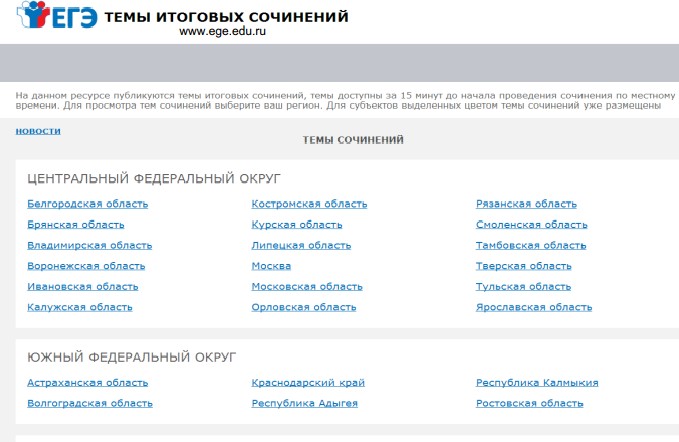 Просмотр тем сочиненийВ средней области отображается перечень субъектов в разбивке по федеральным округам;Выберите необходимый субъект и щелкните по его наименованию;В случае если темы для выбранного субъекта еще не опубликованы, наименование субъекта будет выделено синим цветом и при переходе на страницу субъекта будет выведено сообщение «Перечень тем будет доступен начиная с 9.45 по местному времени»;В случае если темы уже опубликованы, то наименование субъекта будет выделено красным, и при переходе на страницу субъекта будет выведен комплект тем итогового сочинения;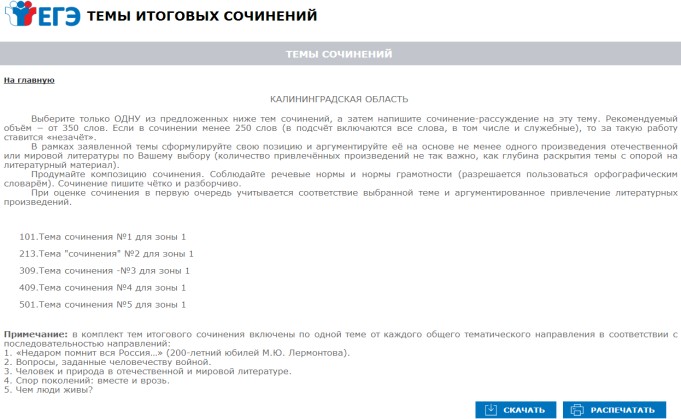 Для того чтобы скачать комплект тем итогового сочинения нажмите на кнопку«Скачать»;После нажатия на кнопку будет произведена загрузка файла в формате*.rtf с наименованием «Темы сочинений – Название региона.rtf». В файле будет указана инструкция по выполнению, наименование региона (районов) и темы сочинений;Чтобы распечатать темы, используйте кнопку «Распечатать»;После нажатия на кнопку «Распечатать» откроется страница, оптимизированная для печати;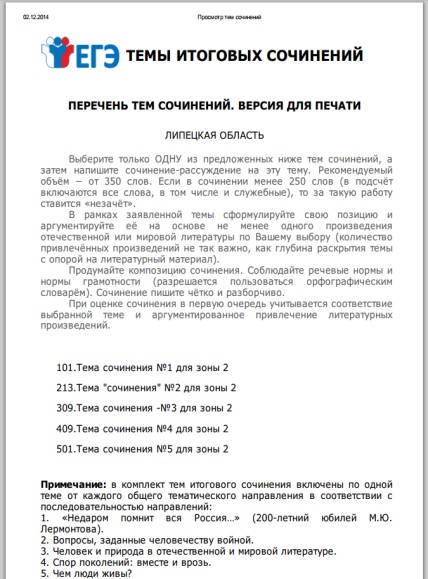 Приложение 5Уведомление участника итогового сочинения (изложения), опоздавшего на экзаменЯ,  	(Ф.И.О.)(ОО участника итогового сочинения (изложения)опоздал на итоговое сочинение (изложение)«	»	20	г.В	пункт	проведения	итогового	сочинения	(изложения)	пришёл в		ч.		мин.О том, что продолжительность проведения итогового сочинения для меня не продлевается и общий инструктаж проводится не будет, предупреждён.«	»	20	г.(Ф.И.О.)Приложение 6Инструкция для участника итогового сочинения к комплекту тем итогового сочиненияВыберите только ОДНУ из предложенных тем итогового   сочинения, в бланке записи итогового сочинения перепишите название выбранной темы сочинения. Напишите сочинение-рассуждение на эту тему. Рекомендуемый объём − от 350 слов. Если в сочинении менее 250 слов (в подсчёт включаются все слова, в том числе и служебные), то за такую работу ставится «незачёт».Итоговое сочинение выполняется самостоятельно. Не допускается списывание сочинения (фрагментов сочинения) из какого-либо источника или воспроизведение по памяти чужого текста (работа другого участника, текст, опубликованный в бумажном и (или) электронном виде, и др.).Допускается прямое или косвенное цитирование с обязательной ссылкой на источник (ссылка дается в свободной форме). Объем цитирования не должен превышать объем собственного текста участника.Если сочинение признано несамостоятельным, то выставляется «незачет» за работу в целом (такое сочинение не проверяется по критериям оценивания).В рамках заявленной темы сформулируйте свою позицию, докажите её, подкрепляя аргументы примерами из литературного материала. Можно привлекать художественные произведения, дневники, мемуары, публицистику, произведения устного народного творчества (за исключением малых жанров), другие источники отечественной или мировой литературы. Достаточно опоры на один текст (количество привлечённых текстов не так важно, как глубина раскрытия темы с опорой на литературный материал).Продумайте      композицию       сочинения.       Соблюдайте       речевые и орфографические нормы (разрешается пользоваться орфографическим словарём). Сочинение пишите чётко и разборчиво.При оценке сочинения в первую очередь учитывается соблюдение требований объема и самостоятельности написания сочинения, соответствие выбранной теме, умение аргументировать позицию и обоснованно привлекать литературный материал.Приложение 7Инструкция для участника итогового изложения к тексту для итогового изложенияПрослушайте (прочитайте) текст. В бланке записи итогового изложения перепишите название текста для изложения. Напишите подробное изложение. Рекомендуемый объём – 200 слов. Если в изложении менее 150 слов (в подсчёт включаются все слова, в том числе и служебные), то за такую работу ставится«незачёт».Итоговое изложение выполняется самостоятельно. Не допускается списывание изложения из какого-либо источника (работа другого участника, исходный текст и др.).Если изложение признано несамостоятельным, то выставляется «незачет» за работу в целом (такое изложение не проверяется по критериям оценивания).Старайтесь	точно	и	полно	передать	содержание	исходного	текста, сохраняйте элементы его стиля (изложение можно писать от 1-го или 3-го лица).Обращайте внимание на логику изложения, речевые и орфографические нормы (разрешается пользоваться орфографическим и толковым словарями).Изложение пишите чётко и разборчиво.При оценке изложения в первую очередь учитывается его содержание и логичность.Приложение 8Инструкция, которая зачитывается перед началом написания сочинения (изложения)Текст, который выделен жирным шрифтом, должен быть прочитан участникам ИС (И) слово в слово. Это делается для стандартизации процедуры проведения ИС (И). Комментарии, отмеченные курсивом, не читаются участникам. Они даны в помощь члену комиссии по проведению ИС (И). Инструктаж участников и процедура ИС (И) проводятся в спокойной и доброжелательной обстановке.Подготовительные мероприятия:До 09.45 по местному времени оформить на доске в учебном кабинете образец регистрационных полей бланков участника ИС (И). Заполнить поля: «Код региона»,«Код образовательной организации», «Место проведения», «Номер кабинета», «Дата проведения», «Код вида работы», «Наименование вида работ».Оставшиеся поля – «Класс: номер и буква», «Номер темы», ФИО, данные документа, удостоверяющего личность – участники ИС (И) заполняют самостоятельно. Поле«Количество бланков записи» заполняется членом комиссии по проведению ИС (И) по завершении ИС (И) в присутствии участника (в указанное поле вписывается то количество бланков записи, включая дополнительные бланки записи (в случае если такие выдавались по запросу участника), которое было выдано участнику).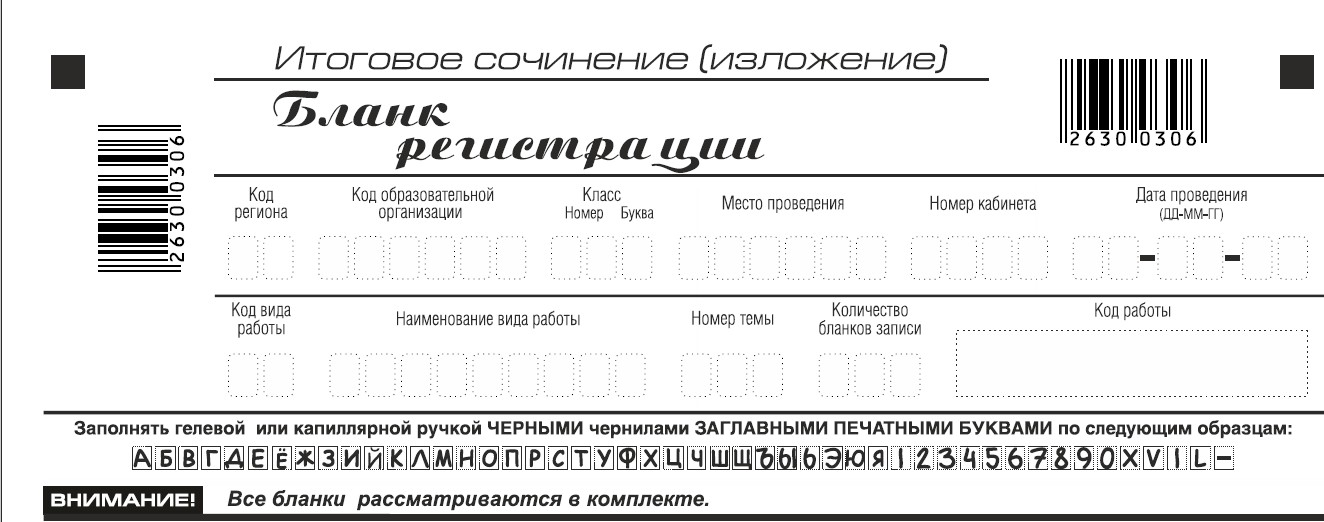 На итоговом сочинении допускается использование орфографического словаря (на изложении – орфографического и толкового словарей), выданного участнику членом комиссии по проведению ИС (И).Приложение 9Инструкция для участников ИС (И)Первая часть инструктажа (начало проведения до 10.00 по местному времени):Уважаемые участники, сегодня вы участвуете в написании ИС (И).Прослушайте инструкцию о порядке проведения ИС (И).Напоминаем, что во время проведения ИС (И) вам необходимо соблюдать порядок проведения ИС (И).Во время работы в учебном кабинете запрещается:иметь при себе средства связи, фото-, аудио- и видеоаппаратуру, справочные материалы, письменные заметки и иные средства хранения и передачи информации;пользоваться текстами литературного материала (художественными произведениями, дневниками, мемуарами, публицистикой, другими литературными источниками), собственными орфографическими и (или) толковыми словарями.Участники ИС (И), нарушившие установленные требования, удаляются с ИС (И) членом комиссии по проведению ИС (И).Обращаем ваше внимание, что во время проведения ИС (И) на рабочем столе помимо бланка регистрации и бланков записи, находятся:ручка (гелевая или капиллярная с чернилами черного цвета); документ, удостоверяющий личность;лекарства и питание (при необходимости);орфографический словарь для участников итогового сочинения (для участников итогового изложения – орфографический и толковый словари);инструкция для участников ИС (И); листы бумаги для черновиков;специальные технические средства (для участников с ОВЗ, детей- инвалидов, инвалидов) (при необходимости).Вы можете делать пометки на листах бумаги для черновиков. Обращаем ваше внимание на то, что записи в листах бумаги для черновиков не проверяются.Продолжительность выполнения ИС (И) составляет 3 часа 55 минут (235 минут).Ознакомиться с результатами ИС (И) вы сможете в школе или в местах, в которых были зарегистрированы на участие в итоговом сочинении (изложении).По всем вопросам, связанным с порядком проведением ИС (И), вы можете обращаться к нам. В случае необходимости выхода из кабинета оставьте ваши материалы ИС (И) и листы бумаги для черновиков на своем рабочем столе. Член комиссии по проведению ИС (И) проверит комплектность оставленных вами материалов и листов бумаги для черновиков, после   чего   вы   сможете   выйти   из   учебного   кабинета. На территории школы вас будет сопровождать дежурный.В случае плохого самочувствия незамедлительно обращайтесь к нам. В школе присутствует медицинский работник. Напоминаем, что посостоянию	здоровья	или	другим объективным	причинам	вы можете досрочно завершить написание ИС (И) и прийти на пересдачу.Вторая часть инструктажа проводится не ранее 10.00 по местному времени:Стали известны темы сочинения (тексты для изложения).Члены комиссии по проведению ИС (И) зачитывают участникам темы итоговых сочинений (текст для изложения не зачитывается).Приступаем к заполнению бланка регистрации.Записывайте буквы и цифры в соответствии с образцом на бланке. Каждая цифра, символ записывается в отдельную клетку, начиная с первой клетки.Заполните регистрационные поля в соответствии с информацией на доске (информационном стенде) гелевой или капиллярной ручкой с чернилами черного цвета. При отсутствии такой ручки обращайтесь к нам.Обратите внимание участников на доску.Заполняем код региона, код образовательной организации, номер и букву класса, место проведения, номер кабинета, дату проведения ИС (И), код вида работ, наименование вида работ.Заполняем сведения об участнике ИС (И), поля: фамилия, имя, отчество, данные документа, удостоверяющего личность.Сделать паузу для заполнения участниками полей бланка регистрации.Ознакомьтесь с информацией в средней части бланка регистрации и поставьте вашу подпись в поле «подпись участника», расположенном в средней части бланка регистрации.Служебные поля «Заполняется ответственным» не заполняйте.Приступаем к заполнению регистрационных полей бланка записи.Регистрационные поля в бланке записи заполняются в соответствии с информацией на доске и бланке регистрации.Организаторы проверяют правильность заполнения бланков регистрации, соответствие данных участника в документе, удостоверяющем личность, и в бланке регистрации.Инструктаж закончен.Перед тем, как вы приступите к написанию ИС (И), внимательно прочитайте инструкцию для участника итогового сочинения (или изложения), которая лежит у вас на рабочем столе.(Сделать паузу)Вы можете приступать к написанию ИС (И). Начало написания ИС (И): (объявить время)Окончание написания ИС (И): (указать время)Запишите на доске время начала и окончания написания ИС (И).Время, отведенное на инструктаж и заполнение регистрационных полей бланков ИС (И), в общее время проведения ИС (И) не включается.При проведении изложения после объявления начала проведения итогового изложения член комиссии по проведению ИС (И) разборчиво читает текст для изложения трижды. Интервал между чтением составляет 2 минуты.Для участников итогового изложения с тяжелыми нарушениями речи, с задержкой психического развития, с расстройствами аутистического спектра, с нарушениями опорно-двигательного аппарата, слепых, слабовидящих, глухих, позднооглоших и слабослышащих участников итогового изложения текст для итогового изложения выдается для чтения и проведения подготовительной работы на 40 минут. В это время участники могут работать с листами бумаги для черновиков, выписывая ключевые слова, составляя план изложения (переписывать текст для итогового изложения в листы бумаги для черновиков запрещено). По истечении 40 минут член комиссии по проведению ИС (И) забирает текст для итогового изложения, и участники приступают к написанию итогового изложения.Желаем удачи!За 30 минут до окончания написания ИС (И) необходимо объявить:До окончания написания ИС (И) осталось 30 минут. Не забывайте переносить записи из листов бумаги для черновиков в бланк записи.За 5 минут до окончания ИС (И) необходимо объявить:До окончания написания ИС (И) осталось 5 минут.По окончании времени ИС (И) объявить:Итоговое сочинение (изложение) окончено. Положите на край стола свои бланки.Член комиссии по проведению ИС (И) осуществляют сбор бланков участников в организованном порядке.Приложение 10(регион)(код МСУ)(код ОО (места проведения)(номер учебногокабинета)	(Вид работы)	(дата проведения.:число-месяц-год)АКТоб удалении участника ИС (И)	(код формы)Фамилия ИмяОтчествоСведения об участнике ИС (И)Документ,удостоверяющий личность (паспорт)серияномерДата рождения (в формате ДД.ММ.ГГГГ)Образовательная организация участникаУдален с ИС (И) по следующим причинам:час.	мин.Участник ИС (И)	/	/	/подпись	ФИОЧлен комиссии ОО (места проведения) вучебном кабинете	/	/	/ФИОРуководитель ОО (места проведения)подпись/	/	/подпись	ФИОДата подписаниячисло	месяц	год(регион)	(код МСУ)(код ОО (места проведения)(номер учебногокабинета)	(Вид работы)Приложение 11(дата проведения.:число- месяц-год)Фамилия Имя ОтчествоАКТo досрочном завершении написания ИС (И)	(код формы)по уважительным причинамСведения об участнике ИС (И)Документ,удостоверяющий личность (паспорт)Дата рождения (в формате ДД.ММ.ГГГГ)Образовательная организация участникасерияномерДосрочно завершил написание ИС (И) по следующим причинам:час.	мин.Медицинский работник	/	/	/подпись	ФИОЧлен комиссии ОО (места проведения) вучебном кабинете	/	/	/ФИОРуководитель ОО (места проведения)подпись/	/	/ФИОподписьДата подписаниячисломесяцгодПриложение 12Критерии оценивания итогового сочинения организациями,реализующими образовательные программы среднего общего образованияК проверке по критериям оценивания допускаются итоговые сочинения, соответствующие установленным требованиям.Требование № 1. «Объем итогового сочинения»4Рекомендуемое количество слов – от 350.Максимальное количество слов в сочинении не устанавливается. Если в сочинении менее 250 слов (в подсчет включаются все слова, в том числе и служебные), то выставляется «незачёт» за невыполнение требования № 1 и «незачёт» за работу в целом (такое итоговое сочинение не проверяется по требованию № 2«Самостоятельность написания ИС (И)» и критериям оценивания).Требование № 2. «Самостоятельность написания итогового сочинения»Итоговое сочинение выполняется самостоятельно. Не допускается списывание сочинения (фрагментов сочинения) из какого-либо источника или воспроизведение по памяти чужого текста (работа другого участника, текст, опубликованный в бумажном и (или) электронном виде, и др.).Допускается прямое или косвенное цитирование с обязательной ссылкой на источник (ссылка дается в свободной форме). Объем цитирования не должен превышать объем собственного текста участника.Если сочинение признано несамостоятельным, то выставляется «незачет» за невыполнение требования № 2 и «незачет» за работу в целом (такое сочинение не проверяется по критериям оценивания).Итоговое сочинение, соответствующее установленным требованиям, оценивается по критериям:«Соответствие теме»;«Аргументация. Привлечение литературного материала»;«Композиция и логика рассуждения»;«Качество письменной речи»;«Грамотность».Критерии № 1 и № 2 являются основными.Для получения «зачета» за итоговое сочинение необходимо получить «зачет» по критериям № 1 и № 2 (выставление «незачета» по одному из этих критериев автоматически ведет к «незачету» за работу в целом), а также дополнительно «зачет» по одному из других критериев.Критерий № 1 «Соответствие теме»Данный критерий нацеливает на проверку содержания сочинения.Участник должен рассуждать на предложенную тему, выбрав путь ее раскрытия (например, отвечает на вопрос, поставленный в теме, или размышляет над предложенной проблемой и т.п.).«Незачёт» ставится только в случае, если сочинение не соответствует теме, в нем нет ответа на вопрос, поставленный в теме, или в сочинении не прослеживается конкретной цели высказывания. Во всех остальных случаях выставляется «зачёт».4 При подсчёте слов в сочинении учитываются как самостоятельные, так и служебные части речи.Подсчитывается любая последовательность слов, написанных без пробела (например, «всё-таки» – одно слово,«всё же» – два слова). Инициалы с фамилией считаются одним словом (например, «М.Ю. Лермонтов» – одно слово). Любые другие символы, в частности цифры, при подсчёте не учитываются (например, «5 лет» – одно слово, «пять лет» – два слова).Критерий № 2 «Аргументация. Привлечение литературного материала»Данный критерий нацеливает на проверку умения строить рассуждение, доказывать свою позицию, формулируя аргументы и подкрепляя их примерами из литературного материала. Можно привлекать художественные произведения, дневники, мемуары, публицистику, произведения устного народного творчества (за исключением малых жанров), другие источники отечественной или мировой литературы (достаточно опоры на один текст).«Незачёт» ставится при условии, если сочинение не содержит аргументации, написано без опоры на литературный материал, или в нем существенно искажено содержание выбранного текста, или литературный материал лишь упоминается в работе (аргументы примерами не подкрепляются). Во всех остальных случаях выставляется «зачёт».Критерий № 3 «Композиция и логика рассуждения»Данный критерий нацеливает на проверку умения логично выстраивать рассуждение на предложенную тему. Участник должен выдерживать соотношение между тезисом и доказательствами.«Незачёт» ставится при условии, если грубые логические нарушения мешают пониманию смысла сказанного или отсутствует тезисно-доказательная часть. Во всех остальных случаях выставляется «зачёт».Критерий № 4 «Качество письменной речи»Данный критерий нацеливает на проверку речевого оформления текста сочинения.Участник должен точно выражать мысли, используя разнообразную лексику и различные грамматические конструкции, при необходимости уместно употреблять термины.«Незачёт» ставится при условии, если низкое качество речи (в том числе речевые ошибки) существенно затрудняет понимание смысла сочинения. Во всех остальных случаях выставляется «зачёт».Критерий № 5 «Грамотность»5Данный критерий позволяет оценить грамотность выпускника.«Незачёт» ставится при условии, если на 100 слов в среднем приходится в сумме более пяти ошибок: грамматических, орфографических, пунктуационных.65 Итоговое сочинение для лиц с ограниченными возможностями здоровья, детей-инвалидов и инвалидов может по их желанию и при наличии соответствующих медицинских показаний проводиться в устной форме. Оценивание итогового сочинения указанной категории участниковитогового сочинения проводится по двум установленным требованиям «Объем итогового сочинения»и «Самостоятельность написания итогового сочинения». Итоговое сочинение, соответствующее установленным требованиям, оценивается по критериям. Для получения «зачета» за итоговоесочинение необходимо получить «зачет» по критериям № 1 и № 2, а также дополнительно «зачет» по одному из критериев № 3 или № 4. Итоговое сочинение в устной форме по критерию № 5 непроверяется.6 На оценку сочинения по Критерию № 5 распространяются положения о негрубых и однотипных ошибках.Приложение 13Критерии оценивания итогового сочинения организациями, реализующими образовательные программы высшего образованияДанные критерии носят рекомендательный характер. Образовательная организация высшего образования вправе разработать собственные критерии оценивания итогового сочинения, в том числе на основе предложенных.Сочинение оценивается по десяти критериям и с учетом его объёма и самостоятельности.Критерии № 1 и № 2 являются основными.Если при проверке сочинения по критерию № 1 или № 2 поставлено 0 баллов, то сочинение дальше не проверяется: по всем остальным критериям выставляется 0 баллов.Рекомендации по переводу баллов в 10-балльную шкалуПриложение 14Критерии оценивания итогового изложения организациями,реализующими образовательные программы среднего общего образованияИтоговое изложение пишется подробно.К проверке по критериям оценивания допускаются итоговые изложения, соответствующие установленным требованиям:Требование № 1. «Объем итогового изложения»7Рекомендуемое количество слов – 200.Максимальное количество слов в изложении не устанавливается: участник должен исходить из содержания исходного текста.Если в изложении менее 150 слов (в подсчет включаются все слова, в том числе и служебные), то выставляется «незачет» за невыполнение требования № 1 и «незачет» за работу в целом (такое итоговое изложение не проверяется по требованию № 2«Самостоятельность написания ИС (И)» и критериям оценивания).Требование № 2. «Самостоятельность написания итогового изложения»Итоговое изложение выполняется самостоятельно. Не допускается списывание изложения из какого-либо источника (работа другого участника, исходный текст и др.). Если изложение признано несамостоятельным, то выставляется «незачет» за невыполнение требования № 2 и «незачет» за работу в целом (такое изложение непроверяется по критериям оценивания).Итоговое	изложение	(подробное),	соответствующее	установленным требованиям, оценивается по критериям:«Содержание изложения»;«Логичность изложения»;«Использование элементов стиля исходного текста»;«Качество письменной речи»;«Грамотность».Критерии № 1 и № 2 являются основными.Для получения «зачета» за итоговое изложение необходимо получить «зачет» по критериям № 1 и № 2 (выставление «незачета» по одному из этих критериев автоматически ведет к «незачету» за работу в целом), а также дополнительно «зачет» по одному из других критериев.Критерий № 1 «Содержание изложения»Проверяется умение участника передать содержание исходного текста.«Незачет» ставится при условии, если участник существенно исказил содержание исходного текста или не передал его содержания. Во всех остальных случаях выставляется «зачет».Критерий № 2 «Логичность изложения»Проверяется умение участника логично, последовательно излагать содержание исходного текста, избегать неоправданных повторов и нарушений последовательности внутри смысловых частей изложения.«Незачёт» ставится при условии, если грубые логические нарушения мешают пониманию смысла изложенного. Во всех остальных случаях выставляется «зачет».Критерий № 3 «Использование элементов стиля исходного текста»7 При подсчёте слов в изложении учитываются как самостоятельные, так и служебные части речи.Подсчитывается любая последовательность слов, написанных без пробела (например, «всё-таки» – одно слово,«всё же» – два слова). Инициалы с фамилией считаются одним словом (например, «М.Ю. Лермонтов» – одно слово). Любые другие символы, в частности цифры, при подсчёте не учитываются (например, «5 лет» – одно слово, «пять лет» – два слова).Проверяется умение участника сохранить в изложении отдельные элементы стиля исходного текста.«Незачёт» ставится при условии, если в изложении полностью отсутствуют элементы стиля исходного текста. Во всех остальных случаях выставляется «зачет».Критерий № 4 «Качество письменной речи»Проверяется умение участника выражать мысли, используя разнообразную лексику и различные речевые конструкции.«Незачёт» ставится при условии, если низкое качество речи (в том числе грубые речевые ошибки) существенно затрудняет понимание смысла изложения. Во всех остальных случаях выставляется «зачет».Критерий № 5 «Грамотность»Проверяется грамотность участника. «Незачёт» ставится при условии, если на 100 слов в среднем приходится в сумме более десяти ошибок: грамматических, орфографических, пунктуационных.Приложение 15Образец заявления на повторную проверку ИС (И)фамилияимяотчествоНаименование документа, удостоверяющего личностьПол:МужскойЖенскийПрошу провести повторную проверку моего итоговогосочинения	изложениятак как считаю, что итоговое сочинение (изложение) было оценено (обработано) неверно.Дата	.	. 	/	подпись	ФИОПриложение 16ЗАКЛЮЧЕНИЕэкспертов, привлекаемых к повторной проверке ИС (И)«	»	20	г.(дата проверки)Рассмотрев	итоговое	сочинение	(изложение)	(нужное	подчеркнуть):(ФИО, класс, ОО участника ИС (И) 	, а также проанализировав предыдущее оценивание ИС (И), установили:соответствие оценивания экспертами комиссии ИС (И);не соответствие оценивания экспертами комиссии ИС (И):Эксперт(ы), привлекаемый (ые)к повторной проверке:	 	/	/ 	/	/ 	/	/ 	/	/ 	/	/Приложение 17Образец протокола о проведении повторной проверки ИС (И)(наименование МОУО)Протокол№	от «	»	20	годаместо 	Начало:	.	 Окончание:	. 	Присутствовали:ФИО, должность место работы;ФИО, должность место работы;ФИО, должность место работы; 4. …Вопрос 1. О проведении повторной проверки ИС (И)	(ФИО, класс, ОО).Рассмотрены:заявление ….(ФИО, паспорт, класс, ОО);результат ИС (И) … ….(ФИО, паспорт, класс, ОО) от 	 	;(1. заключение экспертов независимой комиссии …;2. копия ИС (И) ФИО).Принято решение:провести	повторную	проверку	ИС	(И)	ФИО,	обучающегося 	(наименование ОО)	.	.	(дата), 	 	(время, место);информировать о дате месте и времени ФИО (участника ИС (И) и родителей (законных представителей);комиссии по повторной проверке в составе:1. …2. …3. …осуществить перепроверку ИС (И) 	 	(дата),	.	(время, место).признать наличие/отсутствие ошибок оценивания ИС (И) (ФИО, паспорт, класс, ОО) на основании заключения экспертов комиссии по повторной проверке ИС (И);пересчитать результат ИС (И) (ФИО, паспорт, класс, ОО), согласно заключению экспертов комиссии по повторной проверке ИС (И) в приложении к настоящему протоколу;направить для учета в РИС результаты пересчета экспертов комиссии по повторной проверке ИС (И) в ГАУ ДПО ПК ИРОПредседатель комиссии:	 	/	/(подпись)	ФИО)Члены комиссии: 	/	/(подпись	ФИО) 	/	/(подпись)	ФИО) 	/	/(подпись)	ФИО) 	/	/(подпись	ФИО)ТерминОписаниеВыпускники прошлых летЛица, освоившие образовательные программы среднего общего образования в предыдущие годы, имеющие документ об образовании, подтверждающий получение среднего общего образования (или образовательные программы среднего (полного) общего образования – для лиц, получивших документ об образовании, подтверждающий получение среднего (полного) общего образования, до 1 сентября 2013 года), и (или) подтверждающий получение среднего профессионального образования, а также лица, имеющие среднее общее образование, полученное в иностранных организациях, осуществляющихобразовательную деятельностьОбучающиеся СПОЛица, обучающиеся по образовательным программам среднего профессионального образования, не имеющие среднего общегообразованияЛица со справкой об обученииЛица, допущенные к ГИА – 11 в предыдущие годы, но не прошедшие ГИА – 11 или получившие на ГИА – 11неудовлетворительные результаты более чем по одному обязательному учебному предмету, либо получившие повторно неудовлетворительный результат по одномуиз этих предметов на ГИА – 11 в дополнительные срокиГИА - 11Государственная итоговая аттестация по образовательнымпрограммам среднего общего образованияИС(И)Итоговое сочинение (изложение)Места проведенияИС (И)Места проведения ИС (И), определенные МО ПКМО ПКМинистерство образования Приморского краяМОУОМуниципальные органы управления образованиемОВЗОграниченные возможности здоровьяОООбразовательные организации, реализующие образовательные программы среднего общего образованияПМПКПсихолого-медико-педагогическая комиссияПорядокПорядок проведения ИС (И)Порядок ГИА-11Порядок проведения государственной итоговой аттестации по образовательным программам среднего общего образования, утвержденный приказом Министерства просвещения Российской Федерации и Федеральной службы по надзору в сфере образования и науки от 7 ноября 2018 г. № 190/1512 (зарегистрирован Минюстом России 10 декабря 2018 г.,регистрационный № 52952)Приказ Рособрнадзора№ 831Приказ Рособрнадзора от 18.06.2018 № 831 «Об утверждении требований к составу и формату сведений, вносимыхи передаваемых в процессе репликации в федеральную информационную систему обеспечения проведениягосударственной итоговой аттестации обучающихся, освоившихосновные образовательные программы основного общего и среднего общего образования, и приема гражданв образовательные организации для получения среднего профессионального и высшего образования и региональные информационные системы обеспечения проведения государственной итоговой аттестации обучающихся, освоивших основные образовательные программы основного общегои среднего общего образования, а также к срокам внесения и передачи в процессе репликации сведений в указанныеинформационные системы» (зарегистрирован Минюстом России 05.10.2018, регистрационный № 52348)РИСРегиональные информационные системы обеспечения проведения государственной итоговой аттестации обучающихся, освоивших основные образовательные программы основного общегои среднего общего образованияРособрнадзорФедеральная служба по надзору в сфере образования и наукиГАУ ДПО ПК ИРОГосударственное автономное учреждение дополнительного профессионального образования «Приморский краевой институтразвития образования»Справка, подтверждающаяинвалидностьОригинал или заверенная копия справки, подтверждающей фактустановления инвалидности, выданная федеральным государственным учреждением медико-социальной экспертизыТехнический специалистТехнический специалист, входящий в состав комиссии по проведению ИС (И), оказывающий информационно - технологическую помощьУчастникиОбучающиеся XI (XII) классов, обучающиеся СПО, экстерны, выпускники прошлых лет, принимающие участие в итоговомсочинении (изложении)ФГБНУ «ФИПИ»Федеральное государственное бюджетное научное учреждение«Федеральный институт педагогических измерений»ФГБУ «ФЦТ»Федеральное государственное бюджетное учреждение«Федеральный центр тестирования»ФИСФедеральная информационная система обеспечения проведения государственной итоговой аттестации обучающихся, освоивших основные образовательные программы основного общегои среднего общего образования, и приема гражданв образовательные организации для получения среднего профессионального и высшего образованияЭкспертыЭксперты комиссии по проверке ИС (И)Региональная комиссияКомиссия, создаваемая МО ПК для проведения повторной проверки ИС (И), в случае поступления заявления от участника ИС(И)ЭкстерныЛица, осваивающие образовательные программы среднего общего образования в форме самообразования или семейного образования, либо лица, обучающиеся по не имеющим государственнойаккредитации образовательным программам среднего общего образования, в том числе обучающиеся по образовательным программам среднего профессионального образования, получающие среднее общее образование по не имеющим государственную аккредитацию образовательным программам среднего общего образования, в формах, установленных ПорядкомРуководителю образовательнойорганизацииЗаявлениеЯ,Дата рождения:чч.мм.ггПол:МужскойЖенскийЧлен комиссии по проведению ИС/	/	//	/	/(подпись)(Ф.И.О)Поля, заполняемые участником по указанию члена комиссииУказания по заполнениюКод регионаКод субъекта Российской Федерации всоответствии с кодировкой федерального справочника субъектов РоссийскойФедерацииКод образовательной организацииКод образовательной организации, в которой обучается участник, всоответствии с кодировкой, принятой в субъекте Российской Федерации(участники итогового сочинения,участвующие в сочинении по желанию, вписывают код образовательной организации, в которой такой участник получил уведомление на итоговоесочинение)Класс: номер, букваИнформация о классе, в котором обучается выпускник (участники итогового сочинения, участвующие всочинении по желанию, указанные поля не заполняют)Место проведенияКод образовательной организации, в которой участник пишет сочинение(изложение)Номер кабинетаНомер учебного кабинета, в которомпроводится сочинение (изложение)Дата проведенияДата проведения сочинения (изложения)Код вида работы20 – сочинение, 21 – изложениеНаименование вида работыУказывается вид работы (сочинение илиизложение)Номер темыУказывается в соответствии с выбраннойтемойВремя удаления участника с ИС (И)Время:..Критерии оцениванияБаллыК1. Соответствие темеУчастник раскрывает тему сочинения или в той или иной форме рассуждает на предложенную тему, выбрав убедительный путь ее раскрытия (размышляя над предложенной темой, раскрывает разные ее аспекты в ихвзаимосвязи), коммуникативный замысел сочинения выражен ясно2Участник поверхностно рассуждает на предложенную тему или рассуждаетна тему, близкую к предложенной, коммуникативный замысел сочинения прослеживается1Сочинение не соответствует теме,и/или коммуникативный замысел сочинения не прослеживается0К2. Аргументация. Привлечение литературного материалаУчастник при раскрытии темы сочинения доказывает свою позицию, формулируя аргументы и подкрепляя их примерами из литературного материала, привлекая художественные произведения, дневники, мемуары, публицистику, произведения устного народного творчества (за исключением малых жанров), другие источники отечественной или мировой литературы (достаточно опоры на один текст);выбор литературного произведения и аспекты его анализа соответствуют формулировке темы, концептуальным тезисам сочинения;при привлечении двух и более литературных произведений осуществляет сопоставление между ними хотя бы по одной позиции;допущено не более 1 фактической ошибки, связанной со знанием литературного материала (ошибка в написании фамилии, имени, отчества автора и названия произведения, имен персонажей и топонимовпроизведения, в изложении сюжетной линии, литературных и исторических фактов и т.п.)2Участник строит рассуждение, доказывает свою позицию, подкрепляя аргументы примерами из литературного материала, но ограничивается общими высказываниями по поводу привлеченного текста (ов), при привлечении двух и более литературных произведений не осуществляет сопоставления между ними,и/или привлекает литературный материал не вполне уместно с точки зрения выбранной темы,и/или ограничивается простым пересказом произведения,1и/или	допущены	2–4	фактические	ошибки,	связанные	со	знаниемлитературного материалаСочинение написано без опоры на литературный материал или в сочинении существенно искажено содержание выбранного текста,или литературный материал лишь упоминается в работе (аргументы не подкрепляются примерами из текста, не становятся опорой для рассуждения),и/или сочинение содержит 5 и более фактических ошибок, связанных со знанием литературного материала0К3. КомпозицияСочинение	отличается	композиционной	цельностью,	логичностьюизложения мыслей и соразмерностью частей, внутри смысловых частей нет нарушений последовательности и необоснованных повторов мысли2Сочинение отличается композиционной цельностью, его части логически связаны между собой, но внутри смысловых частей есть не более 2 нарушений последовательности и необоснованные повторы мысли,и/или в сочинении прослеживается композиционный замысел, но есть не более 2 нарушений композиционной связи между смысловыми частями,и/или мысль не развивается1Логические нарушения мешают пониманию смысла написанного, илиотсутствует тезисно-доказательная часть0К4. Качество речиСочинение характеризуется точностью выражения мысли, стилистической целостностью, использованием разнообразной лексики и различных грамматических конструкций, уместным употреблением терминов,отсутствием неоправданных речевых штампов, канцеляризмов2Сочинение характеризуется точностью выражения мысли, но имеютсянарушения стилистической целостности, неоправданные речевые штампы, канцеляризмы, отмечается однообразие грамматического строя речи1Низкое качество речи существенно затрудняет понимание смысла и/ илисочинение отличается бедностью словаря и однообразием грамматического строя речи0К5. Оригинальность сочиненияСочинение характеризуется творческим, нестандартным подходом к раскрытию темы (присутствуют самостоятельные нешаблонные мысли, или неожиданные и вместе с тем убедительные аргументы с привлечением нетривиального литературного материала, или оригинальные наблюдения,или интересная логика рассуждения и проч.) или яркостью стиля1В сочинении не продемонстрирован творческий, нестандартный подход,оригинальность стиля0К6. Речевые нормыРечевых ошибок нет, или допущено 1–2 речевые ошибки2Допущено 3–4 речевые ошибки1Допущено 5 и более речевых ошибок0К7. Орфографические нормыОрфографических ошибок нет, или допущена 1 ошибка3Допущено 2–3 орфографические ошибки2Допущено 4–5 орфографических ошибок1Допущено более 5 орфографических ошибок0К8. Пунктуационные нормыПунктуационных ошибок нет, или допущена 1 ошибка3Допущено 2–3 пунктуационные ошибки2Допущено 4–5 пунктуационных ошибок1Допущено более 5 пунктуационных ошибок0К9. Грамматические нормыГрамматических ошибок нет, или допущена 1 грамматическая ошибка2Допущено 2–3 грамматические ошибки1Допущено 4 и более грамматических ошибок0К10. Фактическая точность в фоновом (не литературном) материалеФактические ошибки отсутствуют1Допущены фактические ошибки (1 и более) в фоновом материале0МАКСИМАЛЬНЫЙ БАЛЛ20Отметка по десятибалльной системе012345678910Первичный балл0-45-67-89-1011-1213-1415-1617181920Руководителю образовательнойорганизацииЗаявлениеЯ,Дата рождения:чч.мм.ггТребование/критерий (номер, обозначение)Аргументация изменений с обязательным пояснениемРезультат повторной проверки («зачёт»/«незачёт»)Требования к сочинению/изложениюТребования к сочинению/изложениюТребования к сочинению/изложениюТребование № 1.«Объём ИС (И)»Требование № 2.«Самостоятельность написания ИС (И)»Критерии сочинения/изложенияКритерии сочинения/изложенияКритерии сочинения/изложенияКритерий 1. Соответствие темеКритерий 2.Аргументация. Привлечение литературного материалаКритерий 3. КомпозицияКритерий 4. Качество речиКритерий 5.Оригинальность сочиненияКритерий 6.Речевые нормыКритерий 7.Орфографические нормыКритерий 8.Пунктуационные нормыКритерий 9.Грамматические нормыКритерий 10.Фактическая точность вфоновом (не литературном) материале